Omkomen 		Doodgaan door een ongeluk of in een oorlog.De terrorist 	Een man of vrouw die geweld gebruikt om te zorgen dat er dingen in een land veranderen.Het slachtoffer	Een slachtoffer maakt erge dingen mee, maar kan er zelf niets aan doen.De aanslag	Iemand die een aanslag pleegt, probeert een gebouw kapot te maken of iemand te vermoorden.Herdenken		Je denkt aan de slachtoffers.Het monument	Een bouwwerk dat er voor zorgt dat een gebeurtenis nooit wordt vergeten.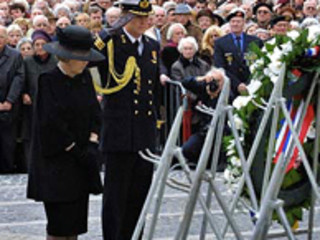 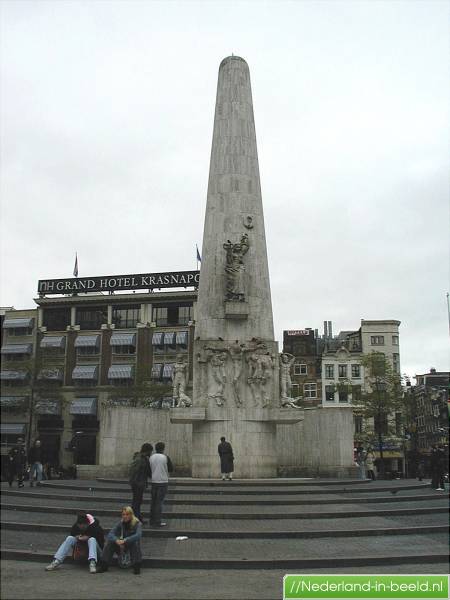 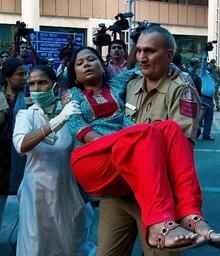 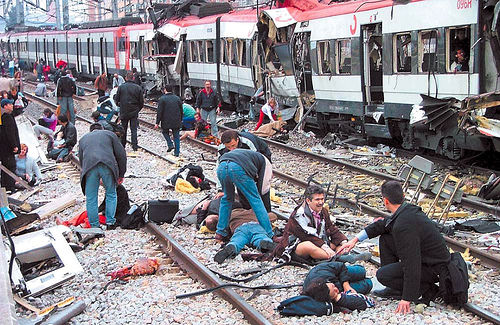 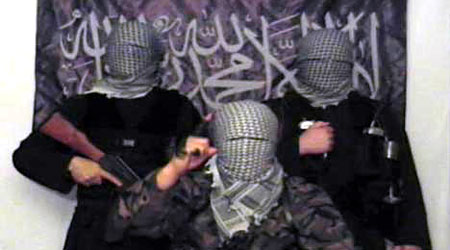 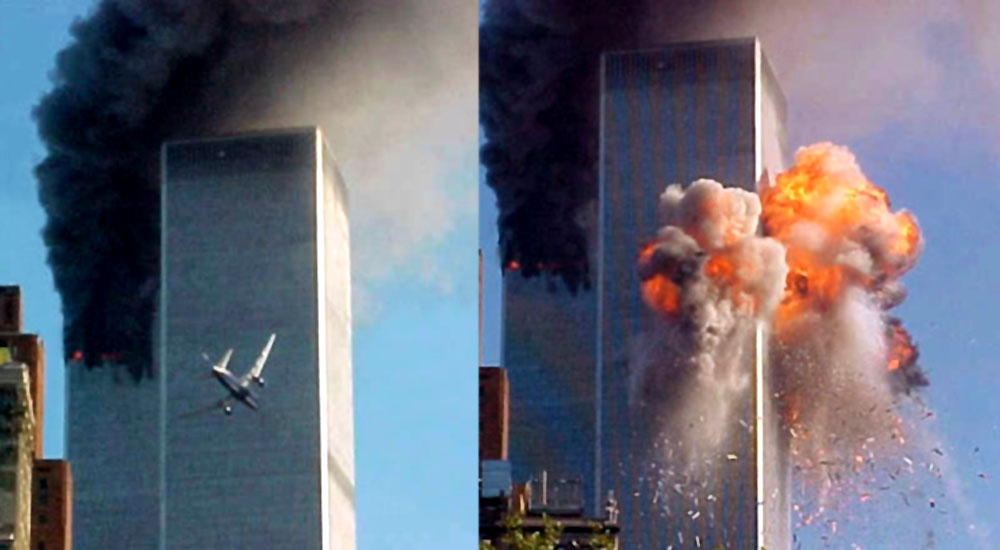 